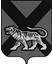 	ТЕРРИТОРИАЛЬНАЯ ИЗБИРАТЕЛЬНАЯ КОМИССИЯ
ГОРОДА ДАЛЬНЕГОРСКАРЕШЕНИЕ19 августа  2020 г.               г. Дальнегорск                        № 728/123Об утверждении текстов  избирательных бюллетенейдля голосования на дополнительных выборах депутатовДумы Дальнегорского городского округа поодномандатным избирательным округам № 3, № 17, № 20,назначенных на 13 сентября 2020 года В соответствии со статьями 63 Федерального закона «Об основных гарантиях избирательных прав и права на участие в референдуме граждан Российской Федерации», частью 4 статьи 74 Избирательного кодекса Приморского края территориальная избирательная комиссия города ДальнегорскаРЕШИЛА:Утвердить тексты  избирательных бюллетеней для голосования на дополнительных выборах депутатов Думы Дальнегорского городского округа  по одномандатным избирательным округам  № 3, № 17, № 20, назначенных на 13 сентября 2020 года (прилагаются).Председатель комиссии						       С.Н. ЗарецкаяСекретарь комиссии							   О. Д. Деремешко